Wasatch Relays &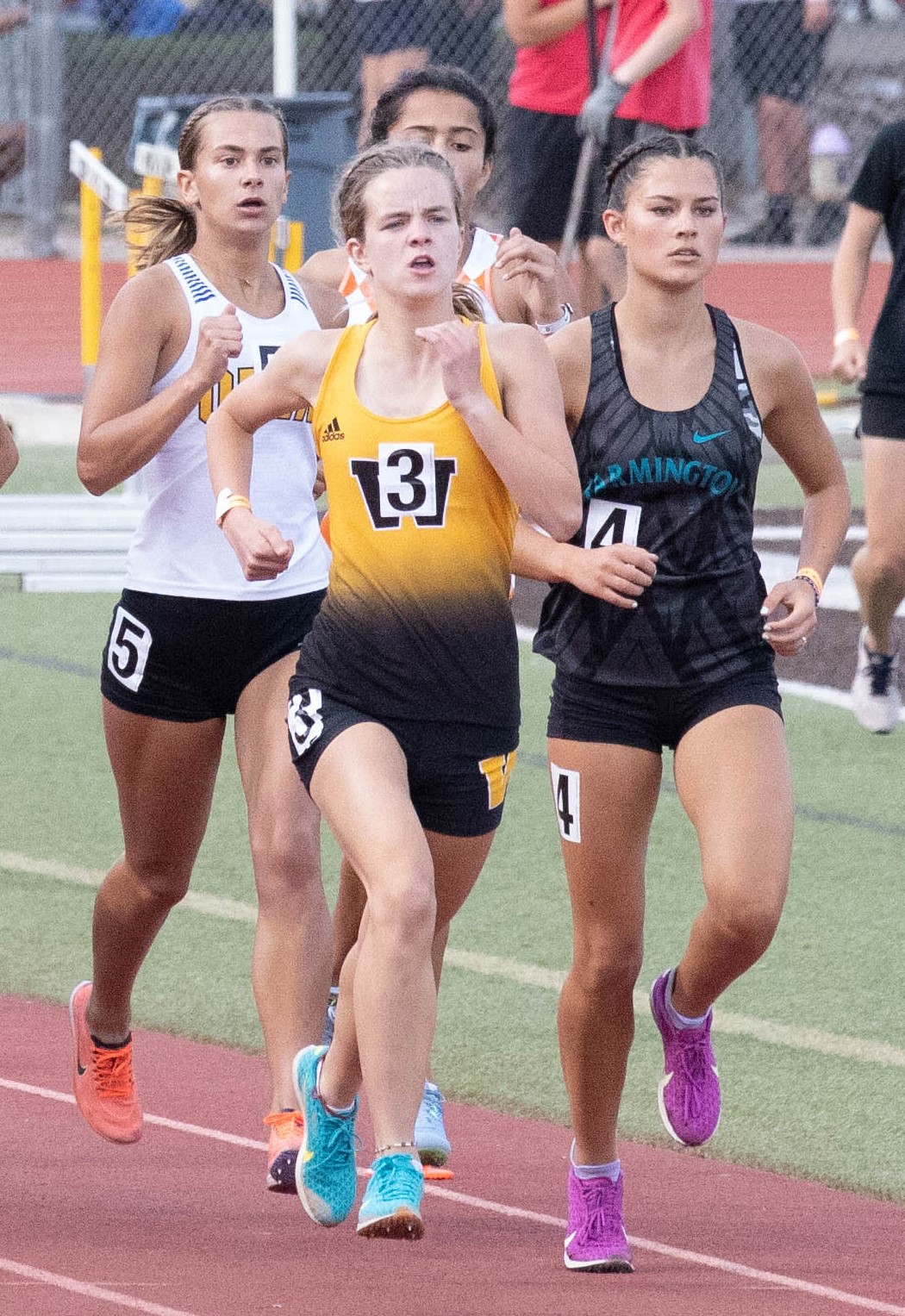      Underclassman        2023 InvitationalIf you are like nearly every other program out there, you have good talent that never seesthe track because they are simply too young.              Here is their chance to shine.On Tuesday, April 25th, Wasatch High School will host the ninth annual Underclassman Invitational.  This IS A STATE qualifying meet, and no athletes other than freshman and sophomores are invited—both boys and girls.  The meet will be evenly paced, and all of our young athletes will be given a chance to experience a high-quality meet with a fully-automatic timing system.As for now, entries are unlimited.  However, athletes are only allowed to enter up to 4 events total.  Additionally, only one relay team will be allowed per school. We will have medals for the top three finishers in each event as well as medals for the top team in each relay.  Team cost for the Underclassman is $175 per boys and girls team combined.The Wasatch Relays section of the meet is for Varsity Athletes. This meet will give you the opportunity to race your varsity athletes in a relay without having to worry about any open races.  Each school may enter 2 Varsity Teams per relay.  Top 3 teams will medal.Team cost for the Wasatch Relays is $50 per team (boys & girls) or $25 per relay.General Meet Information:The meet will start promptly @ 1:30 pm—see the schedule of events on the following page.  This meet will be run on Wasatch High School’s track and field facility with a fully automatic timing system complete with alphanumeric scoreboard interface--Athletes will be able to see their times on the board as they cross the finish line. There is also a running clock that is visible to all participantsRegister on Runnercard.com by Tuesday @ 10am.  All heats will be formed prior to the meet and will run fastest to slowest. Please provide the most accurate times (or guesses on times) you can, as well as accurate distances and heights.  If no time or mark is entered, the athlete will automatically be placed in a slow heat.No changes will be made after the deadline has passed, so try to be accurate.  Even thoughthis is an underclassman meet, we want it to run efficiently, and changes to your rosterscomplicate that in our system.  So, please have everyone entered who wants to run by Tuesday.Schedule of events:Due to time constraints and athlete numbers, we are running a modified schedule—outlined below.  Girls will be first in all running events, followed by boys.  All events and heats will also be timed finals—so the more accurate time/distance you enter, the more likely your athletes will be to run/throw/jump against the best competition from their relative age group.  Please enter the most accurate time you can for each participant so that they have the best chance to improve their time.Please make sure your athletes have only ¼ inch pyramid spikes.  Also, the javelin approach is grass, discus and shot are contested on cement platforms, and jumps are off the rubberized track.Running Events 					Field Events Starting at 1:303200 Meter	Boys Javelin4 x 800 Meter Relay (Varsity)	Girls Shot putMedley Relay (1A-3A Varsity)	Girls High Jump	4 x 200 Meter Relay (Varsity)	Boys Discus	100/110 Hurdles	Boys Long Jump100 Meter	400 Meter	4 x 100 Meter Relay (Underclassman)	Field Events Starting around 4:304 x 100 Meter Relay (Throwers)	Girls Javelin4 x 100 Meter Relay (Varsity)	Boys Shot put	300 Meter Hurdles	Boys High Jump800 Meter	Girls Long Jump	200 Meter			Girls Discus1600 Meter			4 x 400 Meter Relay (Underclassman)		4 x 400 Meter Relay (Varsity)			For questions contact:Shauna BowdenPhone:  (435) 671-5944Email:  sb4run@gmail.com